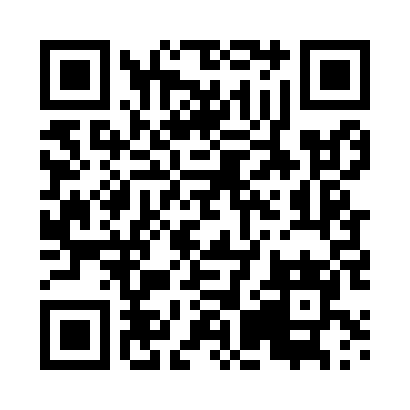 Prayer times for Nowosiolki, PolandWed 1 May 2024 - Fri 31 May 2024High Latitude Method: Angle Based RulePrayer Calculation Method: Muslim World LeagueAsar Calculation Method: HanafiPrayer times provided by https://www.salahtimes.comDateDayFajrSunriseDhuhrAsrMaghribIsha1Wed2:355:1512:485:578:2210:532Thu2:345:1312:485:598:2410:543Fri2:335:1112:486:008:2610:544Sat2:325:0912:486:018:2710:555Sun2:315:0712:476:028:2910:566Mon2:315:0512:476:038:3110:567Tue2:305:0312:476:048:3310:578Wed2:295:0112:476:058:3410:589Thu2:284:5912:476:068:3610:5910Fri2:274:5712:476:078:3810:5911Sat2:274:5612:476:088:4011:0012Sun2:264:5412:476:098:4111:0113Mon2:254:5212:476:108:4311:0214Tue2:254:5012:476:118:4511:0215Wed2:244:4912:476:128:4611:0316Thu2:234:4712:476:138:4811:0417Fri2:234:4612:476:148:5011:0418Sat2:224:4412:476:158:5111:0519Sun2:224:4212:476:168:5311:0620Mon2:214:4112:476:178:5411:0721Tue2:214:4012:476:188:5611:0722Wed2:204:3812:476:188:5711:0823Thu2:204:3712:486:198:5911:0924Fri2:194:3612:486:209:0011:0925Sat2:194:3412:486:219:0211:1026Sun2:184:3312:486:229:0311:1127Mon2:184:3212:486:239:0511:1128Tue2:174:3112:486:239:0611:1229Wed2:174:3012:486:249:0711:1330Thu2:174:2912:486:259:0811:1331Fri2:164:2812:496:269:1011:14